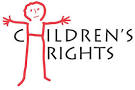 Meeting minutes 29th August 2018Present: Luca, Peter, Ryan, Daniel and Ann MarieApologies: Darcy and Anthony did not wish to take part todayAbsent: Not Charlie’s day to attendPeter “My mum makes me breakfast with milk for breakfast”, “My dad takes me to football and I have to follow instructions when doing the obstacle course to tackle for the ball, this keeps me healthy”.Luca: “I go to the shops with my Mum to buy pyjamas for wearing to go to bed so I am comfy”. “I have a small bed in my Mum’s house with a funny face cover”.” I have a big bunk bed at my Daddy’s”.  “I go to the Jeely Piece to play with my friends and have fun”.Daniel: “My Mum and Dad take me to visit my Auntie’s Sandra and Natalie, Joseph my little brother comes too”.  “I play with my cousins Anya and Courtney”. “I have to be careful and not break their toys”. “When I go the visit my Gran’s I give her a big hug and it makes her happy”.Ryan: “When I am good me and my sisters get a treat at the café”. “My Dad is very good at building our bunk beds with his tools”. “I like when my dad plays my imaginex with me at home”. “My big sister Teigan helps me play hide and seek with my friends outside, she helps me find my friends”.We discussed: Article 3: All adults in my life should do what is best for me. When they make decisions they should think about how their decisions will affect me.